Утверждаю:Директор МБУ СШ № 9по шахматам и шашкам г. Челябинска__________________А.А.СевостьяновПЛАН СПОРТИВНЫХ МЕРОПРИЯТИЙ ПО ШАХМАТАММБУ СШ № 9 по шахматам и шашкам г. ЧелябинскаНА              2022 г.  дата       Мероприятиевремяответств.07.0221.0228.03Тренерский совет10-00А.А.Севостьянов 01.02Чемпионат г. Челябинска по шахматам среди мужчин и женщин, Гагарина, 16, 1 тур17-00Г.Б.Коган03.02Чемпионат г. Челябинска по шахматам среди мужчин и женщин, Гагарина, 16, 2 тур17-00Г.Б.Коган05.02Чемпионат г. Челябинска по шахматам среди мужчин и женщин, Гагарина, 16, 3 тур15-00Г.Б.Коган05.02Первенство г. Челябинска среди школьных команд«Белая ладья», Знаменская, 4, 1-3 туры11-00И.В.Фролов06.02Первенство г. Челябинска среди школьных команд«Белая ладья», Знаменская, 4, 4-7 туры10-00И.В.Фролов06.02Чемпионат г. Челябинска по шахматам среди мужчин и женщин, Гагарина, 16, 4 тур15-00Г.Б.Коган08.02Чемпионат г. Челябинска по шахматам среди мужчин и женщин, Гагарина, 16, 5 тур17-00Г.Б.Коган10.02Чемпионат г. Челябинска по шахматам среди мужчин и женщин, Гагарина, 16, 6 тур17-00Г.Б.Коган12.02Чемпионат г. Челябинска по шахматам среди мужчин и женщин, Гагарина, 16, 7 тур15-00Г.Б.Коган13.02Чемпионат г. Челябинска по шахматам среди мужчин и женщин, Гагарина, 16, 8 тур15-00Г.Б.Коган15.02Чемпионат г. Челябинска по шахматам среди мужчин и женщин, Гагарина, 16, 9 тур17-00Г.Б.Коган17.02Первенство Челябинской области среди школьных команд «Белая ладья», Знаменская, 4, 1 тур14-00Е.Л.МаценкоМ.А.Щетинина18.02Первенство Челябинской области среди школьных команд «Белая ладья», Знаменская, 4, 2-3 туры10-00Е.Л.МаценкоМ.А.Щетинина19.02Первенство Челябинской области среди школьных команд «Белая ладья», Знаменская, 4, 4-5 туры10-00Е.Л.МаценкоМ.А.Щетинина20.02Первенство Челябинской области среди школьных команд «Белая ладья», Знаменская, 4, 6-7 туры10-00Е.Л.МаценкоМ.А.Щетинина19.02VI Кубок Гран-При по блицу г. Челябинска,1  этап, полуфинал, Васенко, 10016-00Б.С.Смирнов20.02VI Кубок Гран-При по блицу г. Челябинска,1  этап, финал, Васенко, 10016-00В.Д.Яценко24.02-04.03Чемпионат Челябинской области по шахматам среди мужчин и женщин, Васенко, 100По положениюПо положению26.02Первенство г. Челябинска по шахматам среди мальчиков и девочек до 13 лет, полуфинал,  2010-2011 г. рожд., Гагарина, 16, 1-2 туры15-00Г.Б.Коган27.02Первенство г. Челябинска по шахматам среди мальчиков и девочек до 13 лет, полуфинал,  2010-2011 г. рожд.,Гагарина, 16, 3-4 туры10-00Г.Б.Коган05.03Первенство г. Челябинска по шахматам среди мальчиков и девочек до 13 лет, полуфинал,  2010-2011 г. рожд., Гагарина, 16, 5-6 туры15-00Г.Б.Коган05.03Чемпионат Челябинской области по быстрым шахматам среди мужчин и женщин, Знаменская, 4По положениюПо положению06.03Чемпионат Челябинской области по шахматам  (блиц) среди мужчин и женщин, Знаменская, 4По положениюПо положению06.03Первенство г. Челябинска по шахматам среди мальчиков и девочек до 13 лет, полуфинал,  2010-2011 г. рожд.,Гагарина, 16, 7-8 туры10-00Г.Б.Коган11.03X Кубок Гран-При по быстрым шахматам г. Челябинска, 2 этап, полуфинал, 1-3 туры,(шахматисты с рейтингом менее 1600), Васенко, 10017-00Б.С.Смирнов12.03X Кубок Гран-При по быстрым шахматам г. Челябинска, 2 этап, полуфинал, 4-9 туры,(шахматисты с рейтингом менее 1600), Васенко, 10015-00Б.С.Смирнов13.03X Кубок Гран-При по быстрым шахматам г. Челябинска, 2 этап, финал, Васенко, 10010-00В.Д.Яценко16-24.03Чемпионат УрФО по шахматам среди мужчин и женщин, Гагарина, 16По положениюПо положению25-26.03Чемпионат УрФО по быстрым шахматам среди мужчин и женщин, Гагарина, 16По положениюПо положению27.03Чемпионат УрФО по блицу среди мужчин и женщин,Гагарина, 16По положениюПо положению19.03Кубок МБУ СШ № 9 по шахматам, 1 этап (2008-2014 г.г. рожд., с рейтингом 1000-1060), Васенко,100, 1-2 туры15-00В.Д.Яценко20.03Кубок МБУ СШ № 9 по шахматам, 1 этап (2008-2014 г.г. рожд., с рейтингом 1000-1060), Васенко,100, 3-4 туры10-00В.Д.Яценко26.03Кубок МБУ СШ № 9 по шахматам, 1 этап (2008-2014 г.г. рожд., с рейтингом 1000-1060),Васенко,100, 5-6 туры15-00В.Д.Яценко27.03Кубок МБУ СШ № 9 по шахматам, 1 этап (2008-2014 г.г. рожд., с рейтингом 1000-1060), Васенко,100, 7-8 туры10-00В.Д.Яценко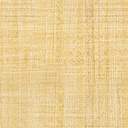 